PETEK, 29. 5. 2020TJA 8 (skupina Ahačič: Anan, Ana, Matic, Gaj, Ermin, Kristjan, Anja, Ema, Matija, Jaka, Eldar, Anel) 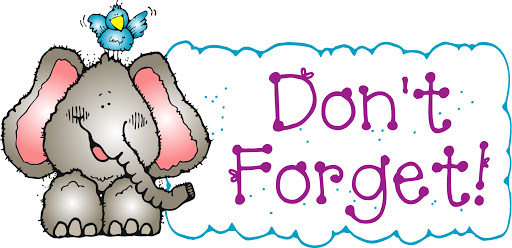 OPOMNIK ZA VIDEOKONFERENCODanes ob 10. uriPovezava:https://us04web.zoom.us/j/77126022833?pwd=K0JNR21JOGFQRVBVYlZCUG1KT3UwUT09Meeting ID: 771 2602 2833        Password: 8D98qbPotrebščine: zvezek, DZ, peresnicaUčenci, ki ste na učni pomoči v šoli, rešite naloge: DZ str. 115/32 DZ str. 112/29abc DZ str. 114/31ab